КАК ВЫБРАТЬ КАЧЕСТВЕННОЕ, БЕЗОПАСНОЕ И УДОБНОЕ АВТОКРЕСЛО (ДУУ) ДЛЯ ВАШЕГО РЕБЁНКА?Советы родителям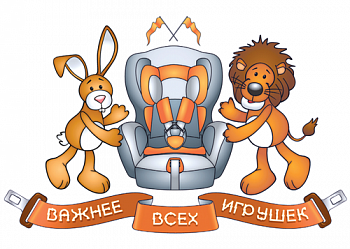 ДУУ должно иметь сертификат безопасности ЕСЕ R44/04. На кресле должна присутствовать оранжевая наклейка, о которой речь шла выше.ДУУ должно быть произведено проверенными фирмами. О них можно поинтересоваться у продавцов или посмотреть информацию в Интернете. Кресло неизвестной марки, про которую почти нигде нет информации, лучше не покупать.Инструкция должна быть на русском языке и иметь доступное изложение. Если инструкция вам не понятна, не стоит выбирать такое кресло.ДУУ должно иметь длительный гарантийный срок. Если он меньше 6 месяцев, покупать такое кресло не стоит.В ДУУ для перевозки новорождённых детей должен быть ортопедический вкладыш. Если в описании ДУУ сказано, что оно подходит для новорождённых, но в нём нет ортопедического вкладыша, откажитесь от покупки этого кресла.Кресло должно иметь глубокий подголовник, который оптимально закрывает голову и шею, а также высокие боковые стенки. Они остановят ребёнка от смещения при боковых ударах.Автокресло не должно быть очень мягким. Излишняя мягкость сиденья только снижает безопасность ребёнка.Корпус должен быть целым и на нём должны отсутствовать какие-либо повреждения. Если целостность автокресла нарушена даже незначительно, не стоит приобретать такое ДУУ, так как в нём могут быть внутренние поломки, которые нельзя заметить сразу, и совсем недопустимо использовать автокресло, которое побывало в ДТП.Выбирая автокресло для младенца, исходите из того, сколько времени ему придётся проводить в автомобиле. Если предполагаются краткие поездки, обратите внимание на кресла группы 0+. Хотя все они рассчитаны на детей весом до 13 кг, сиденья не одинаковы по своим габаритам. В некоторых моделях ребёнок может ездить до года, из других вырастает быстрее. Возможность крепления кресла группы 0+ на шасси удобно для транспортировки ребёнка в кресле вне автомобиля. Также помните, что детей как можно дольше нужно перевозить лицом против хода движения, и это правило нужно соблюдать минимум до года, пока шея малыша не окрепнет и он не научится хорошо сидеть.Если малышу в возрасте до шести месяцев придётся переносить долгие поездки, обратите внимание также на кресла группы 0, чтобы иметь возможность перевозить ребёнка в положении лёжа. К сожалению, в основном автокресла группы 0 моделей предыдущих лет показали очень плохие результаты в независимых краш-тестах, поэтому отнеситесь к данной покупке очень серьёзно (не используйте старое подержанное кресло) или воздержитесь от поездок на дальние расстояния с ребёнком возрастом до 6 месяцев. У младенцев ещё слабо развиты двигательные нервы и мышцы, не окрепли связки шеи, вследствие чего шея – хрупкая и слабая, в то время как голова тяжелее всех других частей тела, а её вес составляет четверть от тела младенца. Обратите внимание, что ребёнок в кресле группы 0 (а также совмещённых групп) обязательно должен фиксироваться широкими и мягкими внутренними ремешками, а вокруг головы малыша должна размещаться дополнительная защита.В автокреслах для детей весом до 18 кг (группы 0, 0+ и 1) имеются внутренние ремни безопасности. Внимательно изучите замок-пряжку, важно, чтобы он не выглядел хрупким и был сконструирован таким образом, чтобы ребёнок сам не смог его расстегнуть. Матерчатая прокладка в районе замка-пряжки должна быть широкой и плотной, чтобы при возможном ударе замок не травмировал низ живота малыша. Также обратите внимание, насколько комфортны накладки на ремни в области плеча и шеи.Дети до трёх лет (а некоторые и старше) часто спят во время поездки. Поэтому важно наличие в кресле отдельных положений для сна и бодрствования.Выбирая автокресло для детей возрастом от 1 года, прежде всего подготовьте их к этой покупке. Особенно, если дети до этого не ездили в автомобильном сиденье. Дайте ребёнку возможность посидеть в выбираемых автокреслах. Ему должно быть удобно и комфортно, иначе в дороге он начнёт капризничать.Перед покупкой «примерьте» автокресло в свой автомобиль, так как оно может не подойти к профилю сидений вашего автомобиля, для его крепления может не хватить длины ремня безопасности. Поинтересуйтесь, снимается ли обивка кресла для стирки. Обратите также внимание на аксессуары, в первую очередь – на солнцезащитные шторки (чтобы ребёнку не напекало голову) и чехлы на передние сиденья (чтобы дети не пачкали их обувью).Как определить, вырос ли ребёнок из автокресла? Для автокресел группы 1 и выше: голова не должна выступать за верхний край спинки более чем на треть и/или точки выхода внутреннего ремня безопасности – находиться ниже плеча ребёнка. Для автокресел, устанавливаемых против хода движения: голова ребёнка не должна выступать за верхний край спинки.